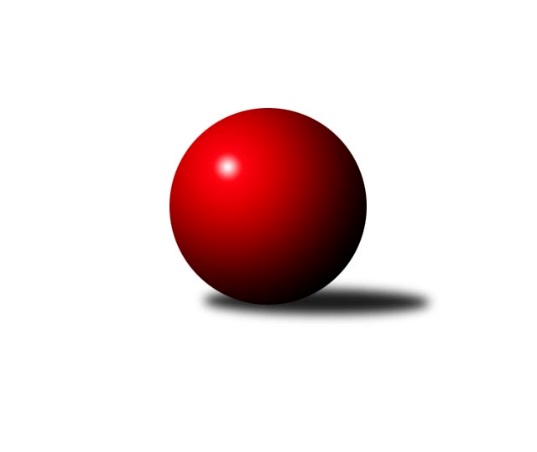 Č.1Ročník 2015/2016	10.10.2015Nejlepšího výkonu v tomto kole: 3178 dosáhlo družstvo: TJ Sokol Husovice2. KLZ B 2015/2016Výsledky 1. kolaSouhrnný přehled výsledků:KK PSJ Jihlava	- TJ Jiskra Nová Bystřice	3:5	2978:3052	12.0:12.0	10.10.KK Vyškov˝B˝	- TJ Rostex Vyškov ˝A˝	2:6	2916:3061	9.0:15.0	10.10.TJ Sokol Husovice	- HKK Olomouc ˝B˝	7:1	3178:3030	16.5:7.5	10.10.TJ Spartak Pelhřimov	- KK Mor.Slávia Brno	2:6	3000:3045	10.5:13.5	10.10.TJ Sokol KARE Luhačovice ˝B˝	- TJ Sokol Vracov	3.5:4.5	3077:3114	11.0:13.0	10.10.Tabulka družstev:	1.	TJ Sokol Husovice	1	1	0	0	7.0 : 1.0 	16.5 : 7.5 	 3178	2	2.	TJ Rostex Vyškov ˝A˝	1	1	0	0	6.0 : 2.0 	15.0 : 9.0 	 3061	2	3.	KK Mor.Slávia Brno	1	1	0	0	6.0 : 2.0 	13.5 : 10.5 	 3045	2	4.	TJ Jiskra Nová Bystřice	1	1	0	0	5.0 : 3.0 	12.0 : 12.0 	 3052	2	5.	TJ Sokol Vracov	1	1	0	0	4.5 : 3.5 	13.0 : 11.0 	 3114	2	6.	TJ Sokol KARE Luhačovice ˝B˝	1	0	0	1	3.5 : 4.5 	11.0 : 13.0 	 3077	0	7.	KK PSJ Jihlava	1	0	0	1	3.0 : 5.0 	12.0 : 12.0 	 2978	0	8.	TJ Spartak Pelhřimov	1	0	0	1	2.0 : 6.0 	10.5 : 13.5 	 3000	0	9.	KK Vyškov˝B˝	1	0	0	1	2.0 : 6.0 	9.0 : 15.0 	 2916	0	10.	HKK Olomouc ˝B˝	1	0	0	1	1.0 : 7.0 	7.5 : 16.5 	 3030	0Podrobné výsledky kola:	 KK PSJ Jihlava	2978	3:5	3052	TJ Jiskra Nová Bystřice	Dana Fišerová	128 	 120 	 107 	113	468 	 0:4 	 536 	 143	132 	 132	129	Veronika Baudyšová	Eva Rosendorfská	119 	 140 	 129 	129	517 	 4:0 	 459 	 107	108 	 122	122	Veronika Pýchová	Šárka Vacková	120 	 95 	 117 	115	447 	 0:4 	 549 	 128	146 	 140	135	Gabriela Filakovská	Veronika Brychtová	119 	 126 	 136 	136	517 	 1:3 	 551 	 120	124 	 162	145	Iva Molová	Eva Dušek	105 	 128 	 126 	142	501 	 3:1 	 481 	 108	122 	 121	130	Lucie Vrecková	Kristýna Dúšková	138 	 131 	 123 	136	528 	 4:0 	 476 	 117	123 	 115	121	Eva Kadrnožkovározhodčí: Nejlepší výkon utkání: 551 - Iva Molová	 KK Vyškov˝B˝	2916	2:6	3061	TJ Rostex Vyškov ˝A˝	Běla Omastová	121 	 120 	 114 	99	454 	 0:4 	 514 	 122	122 	 115	155	Jana Vejmolová	Jitka Usnulová	123 	 109 	 124 	127	483 	 3:1 	 486 	 137	108 	 117	124	Lucie Trávníčková	Ivana Wagnerová	113 	 120 	 115 	128	476 	 1:3 	 517 	 127	133 	 141	116	Zuzana Štěrbová	Jana Kurialová	139 	 109 	 125 	144	517 	 2:2 	 514 	 128	142 	 138	106	Monika Tilšerová	Milana Alánová	140 	 115 	 109 	130	494 	 1:3 	 523 	 103	122 	 141	157	Lenka Wognitschová	Jana Kovářová	130 	 113 	 123 	126	492 	 2:2 	 507 	 119	107 	 148	133	Monika Anderovározhodčí: Nejlepší výkon utkání: 523 - Lenka Wognitschová	 TJ Sokol Husovice	3178	7:1	3030	HKK Olomouc ˝B˝	Markéta Gabrhelová	143 	 124 	 136 	104	507 	 3:1 	 493 	 117	113 	 127	136	Kateřina Bajerová	Lucie Oriňáková	146 	 123 	 155 	135	559 	 3.5:0.5 	 489 	 118	123 	 123	125	Marie Chmelíková	Ivana Pitronová	105 	 146 	 141 	140	532 	 3:1 	 510 	 128	125 	 124	133	Andrea Tatoušková	Anna Mašláňová	124 	 130 	 143 	148	545 	 3:1 	 513 	 133	123 	 130	127	Silvie Vaňková	Lucie Kelpenčevová	127 	 123 	 158 	148	556 	 2:2 	 519 	 143	125 	 121	130	Jaroslava Havranová	Monika Pšenková	128 	 127 	 114 	110	479 	 2:2 	 506 	 105	126 	 143	132	Hana Malíškovározhodčí: Nejlepší výkon utkání: 559 - Lucie Oriňáková	 TJ Spartak Pelhřimov	3000	2:6	3045	KK Mor.Slávia Brno	Ludmila Landkamerová	131 	 124 	 114 	134	503 	 1.5:2.5 	 544 	 161	124 	 144	115	Michaela Slavětínská	Štěpánka Vytisková	121 	 136 	 138 	141	536 	 3:1 	 471 	 132	116 	 106	117	Lea Olšáková	Petra Skotáková	137 	 127 	 140 	123	527 	 4:0 	 445 	 128	103 	 125	89	Jitka Žáčková	Jozefina Vytisková *1	114 	 124 	 138 	113	489 	 1:3 	 528 	 144	142 	 124	118	Pavlína Březinová	Simona Černušková	128 	 117 	 119 	105	469 	 0:4 	 521 	 131	125 	 124	141	Lenka Kričinská	Aneta Kusiová	128 	 126 	 100 	122	476 	 1:3 	 536 	 140	120 	 145	131	Romana Sedlářovározhodčí: střídání: *1 od 61. hodu Kateřina CarnováNejlepší výkon utkání: 544 - Michaela Slavětínská	 TJ Sokol KARE Luhačovice ˝B˝	3077	3.5:4.5	3114	TJ Sokol Vracov	Hana Krajíčková	116 	 135 	 129 	121	501 	 0:4 	 552 	 141	137 	 140	134	Mariana Kreuzingerová	Monika Hubíková	129 	 125 	 114 	139	507 	 2:2 	 505 	 131	120 	 126	128	Jana Mačudová	Andrea Katriňáková	134 	 130 	 119 	126	509 	 2:2 	 509 	 126	122 	 120	141	Monika Niklová	Hana Konečná *1	117 	 122 	 129 	126	494 	 2:2 	 486 	 120	128 	 115	123	Veronika Presová	Zdenka Svobodová	142 	 135 	 124 	141	542 	 3:1 	 521 	 124	121 	 136	140	Martina Šupálková	Ludmila Pančochová	144 	 125 	 131 	124	524 	 2:2 	 541 	 131	156 	 132	122	Hana Beranovározhodčí: střídání: *1 od 61. hodu Helena KonečnáNejlepší výkon utkání: 552 - Mariana KreuzingerováPořadí jednotlivců:	jméno hráče	družstvo	celkem	plné	dorážka	chyby	poměr kuž.	Maximum	1.	Lucie Oriňáková 	TJ Sokol Husovice	559.00	358.0	201.0	4.0	1/1	(559)	2.	Lucie Kelpenčevová 	TJ Sokol Husovice	556.00	391.0	165.0	9.0	1/1	(556)	3.	Mariana Kreuzingerová 	TJ Sokol Vracov	552.00	380.0	172.0	5.0	1/1	(552)	4.	Iva Molová 	TJ Jiskra Nová Bystřice	551.00	374.0	177.0	9.0	1/1	(551)	5.	Gabriela Filakovská 	TJ Jiskra Nová Bystřice	549.00	351.0	198.0	3.0	1/1	(549)	6.	Anna Mašláňová 	TJ Sokol Husovice	545.00	366.0	179.0	4.0	1/1	(545)	7.	Michaela Slavětínská 	KK Mor.Slávia Brno	544.00	367.0	177.0	8.0	1/1	(544)	8.	Zdenka Svobodová 	TJ Sokol KARE Luhačovice ˝B˝	542.00	367.0	175.0	1.0	1/1	(542)	9.	Hana Beranová 	TJ Sokol Vracov	541.00	352.0	189.0	6.0	1/1	(541)	10.	Štěpánka Vytisková 	TJ Spartak Pelhřimov	536.00	341.0	195.0	8.0	1/1	(536)	11.	Romana Sedlářová 	KK Mor.Slávia Brno	536.00	367.0	169.0	4.0	1/1	(536)	12.	Veronika Baudyšová 	TJ Jiskra Nová Bystřice	536.00	367.0	169.0	7.0	1/1	(536)	13.	Ivana Pitronová 	TJ Sokol Husovice	532.00	361.0	171.0	8.0	1/1	(532)	14.	Kristýna Dúšková 	KK PSJ Jihlava	528.00	352.0	176.0	2.0	1/1	(528)	15.	Pavlína Březinová 	KK Mor.Slávia Brno	528.00	370.0	158.0	9.0	1/1	(528)	16.	Petra Skotáková 	TJ Spartak Pelhřimov	527.00	362.0	165.0	9.0	1/1	(527)	17.	Ludmila Pančochová 	TJ Sokol KARE Luhačovice ˝B˝	524.00	350.0	174.0	2.0	1/1	(524)	18.	Lenka Wognitschová 	TJ Rostex Vyškov ˝A˝	523.00	371.0	152.0	10.0	1/1	(523)	19.	Lenka Kričinská 	KK Mor.Slávia Brno	521.00	355.0	166.0	8.0	1/1	(521)	20.	Martina Šupálková 	TJ Sokol Vracov	521.00	366.0	155.0	2.0	1/1	(521)	21.	Jaroslava Havranová 	HKK Olomouc ˝B˝	519.00	364.0	155.0	8.0	1/1	(519)	22.	Zuzana Štěrbová 	TJ Rostex Vyškov ˝A˝	517.00	332.0	185.0	5.0	1/1	(517)	23.	Jana Kurialová 	KK Vyškov˝B˝	517.00	339.0	178.0	8.0	1/1	(517)	24.	Veronika Brychtová 	KK PSJ Jihlava	517.00	361.0	156.0	10.0	1/1	(517)	25.	Eva Rosendorfská 	KK PSJ Jihlava	517.00	372.0	145.0	11.0	1/1	(517)	26.	Monika Tilšerová 	TJ Rostex Vyškov ˝A˝	514.00	348.0	166.0	8.0	1/1	(514)	27.	Jana Vejmolová 	TJ Rostex Vyškov ˝A˝	514.00	361.0	153.0	6.0	1/1	(514)	28.	Silvie Vaňková 	HKK Olomouc ˝B˝	513.00	357.0	156.0	5.0	1/1	(513)	29.	Andrea Tatoušková 	HKK Olomouc ˝B˝	510.00	346.0	164.0	9.0	1/1	(510)	30.	Andrea Katriňáková 	TJ Sokol KARE Luhačovice ˝B˝	509.00	346.0	163.0	3.0	1/1	(509)	31.	Monika Niklová 	TJ Sokol Vracov	509.00	347.0	162.0	13.0	1/1	(509)	32.	Markéta Gabrhelová 	TJ Sokol Husovice	507.00	333.0	174.0	6.0	1/1	(507)	33.	Monika Hubíková 	TJ Sokol KARE Luhačovice ˝B˝	507.00	334.0	173.0	4.0	1/1	(507)	34.	Monika Anderová 	TJ Rostex Vyškov ˝A˝	507.00	348.0	159.0	8.0	1/1	(507)	35.	Hana Malíšková 	HKK Olomouc ˝B˝	506.00	367.0	139.0	10.0	1/1	(506)	36.	Jana Mačudová 	TJ Sokol Vracov	505.00	360.0	145.0	6.0	1/1	(505)	37.	Ludmila Landkamerová 	TJ Spartak Pelhřimov	503.00	348.0	155.0	8.0	1/1	(503)	38.	Eva Dušek 	KK PSJ Jihlava	501.00	342.0	159.0	13.0	1/1	(501)	39.	Hana Krajíčková 	TJ Sokol KARE Luhačovice ˝B˝	501.00	354.0	147.0	6.0	1/1	(501)	40.	Milana Alánová 	KK Vyškov˝B˝	494.00	348.0	146.0	8.0	1/1	(494)	41.	Kateřina Bajerová 	HKK Olomouc ˝B˝	493.00	327.0	166.0	4.0	1/1	(493)	42.	Jana Kovářová 	KK Vyškov˝B˝	492.00	349.0	143.0	9.0	1/1	(492)	43.	Marie Chmelíková 	HKK Olomouc ˝B˝	489.00	354.0	135.0	10.0	1/1	(489)	44.	Veronika Presová 	TJ Sokol Vracov	486.00	329.0	157.0	5.0	1/1	(486)	45.	Lucie Trávníčková 	TJ Rostex Vyškov ˝A˝	486.00	345.0	141.0	11.0	1/1	(486)	46.	Jitka Usnulová 	KK Vyškov˝B˝	483.00	347.0	136.0	10.0	1/1	(483)	47.	Lucie Vrecková 	TJ Jiskra Nová Bystřice	481.00	352.0	129.0	14.0	1/1	(481)	48.	Monika Pšenková 	TJ Sokol Husovice	479.00	337.0	142.0	4.0	1/1	(479)	49.	Aneta Kusiová 	TJ Spartak Pelhřimov	476.00	326.0	150.0	9.0	1/1	(476)	50.	Eva Kadrnožková 	TJ Jiskra Nová Bystřice	476.00	326.0	150.0	12.0	1/1	(476)	51.	Ivana Wagnerová 	KK Vyškov˝B˝	476.00	338.0	138.0	16.0	1/1	(476)	52.	Lea Olšáková 	KK Mor.Slávia Brno	471.00	335.0	136.0	17.0	1/1	(471)	53.	Simona Černušková 	TJ Spartak Pelhřimov	469.00	330.0	139.0	11.0	1/1	(469)	54.	Dana Fišerová 	KK PSJ Jihlava	468.00	333.0	135.0	12.0	1/1	(468)	55.	Veronika Pýchová 	TJ Jiskra Nová Bystřice	459.00	330.0	129.0	9.0	1/1	(459)	56.	Běla Omastová 	KK Vyškov˝B˝	454.00	322.0	132.0	13.0	1/1	(454)	57.	Šárka Vacková 	KK PSJ Jihlava	447.00	326.0	121.0	17.0	1/1	(447)	58.	Jitka Žáčková 	KK Mor.Slávia Brno	445.00	316.0	129.0	12.0	1/1	(445)Sportovně technické informace:Starty náhradníků:registrační číslo	jméno a příjmení 	datum startu 	družstvo	číslo startu21212	Mariana Kreuzingerová	10.10.2015	TJ Sokol Vracov	1x22010	Štěpánka Vytisková	10.10.2015	TJ Spartak Pelhřimov	1x15738	Kateřina Kloudová	10.10.2015	HKK Olomouc ˝B˝	1x8046	Jana Mačudová	10.10.2015	TJ Sokol Vracov	1x21427	Martina Šupálková	10.10.2015	TJ Sokol Vracov	1x17981	Andrea Katriňáková	10.10.2015	TJ Sokol KARE Luhačovice ˝B˝	1x21363	Aneta Kusiová	10.10.2015	TJ Spartak Pelhřimov	1x13452	Eva Fabešová	10.10.2015	TJ Jiskra Nová Bystřice	1x8558	Lea Olšáková	10.10.2015	KK Mor.Slávia Brno	1x7932	Andrea Tatoušková	10.10.2015	HKK Olomouc ˝B˝	1x11592	Lucie Oriňaková	10.10.2015	TJ Sokol Husovice	1x19933	Jozefína Vytisková	10.10.2015	TJ Spartak Pelhřimov	1x21110	Anna Škařupová	10.10.2015	TJ Sokol Husovice	1x
Hráči dopsaní na soupisku:registrační číslo	jméno a příjmení 	datum startu 	družstvo	Program dalšího kola:2. kolo17.10.2015	so	10:00	TJ Rostex Vyškov ˝A˝ - TJ Sokol Husovice	17.10.2015	so	10:00	TJ Jiskra Nová Bystřice - KK Vyškov˝B˝	17.10.2015	so	10:00	HKK Olomouc ˝B˝ - TJ Sokol KARE Luhačovice ˝B˝	17.10.2015	so	13:00	TJ Spartak Pelhřimov - KK PSJ Jihlava	17.10.2015	so	14:00	KK Mor.Slávia Brno - TJ Sokol Vracov	Nejlepší šestka kola - absolutněNejlepší šestka kola - absolutněNejlepší šestka kola - absolutněNejlepší šestka kola - absolutněNejlepší šestka kola - dle průměru kuželenNejlepší šestka kola - dle průměru kuželenNejlepší šestka kola - dle průměru kuželenNejlepší šestka kola - dle průměru kuželenNejlepší šestka kola - dle průměru kuželenPočetJménoNázev týmuVýkonPočetJménoNázev týmuPrůměr (%)Výkon1xLucie OriňákováHusovice5591xLucie OriňákováHusovice108.125591xLucie KelpenčevováHusovice5561xIva MolováNová Bystřice107.985511xMariana KreuzingerováVracov5521xGabriela FilakovskáNová Bystřice107.585491xIva MolováNová Bystřice5511xLucie KelpenčevováHusovice107.545561xGabriela FilakovskáNová Bystřice5491xMariana KreuzingerováVracov106.235521xAnna MašláňováHusovice5451xAnna MašláňováHusovice105.41545